＜ＪＡバンク中央アカデミー＞全国研修のご案内（No.1440）「債権管理・回収基礎研修」　～ 新任の融資担当者等のための貸出債権管理・回収知識を身に付ける講座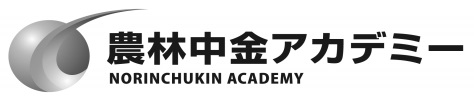 研修のねらい（こんな時）信連等の融資担当者が延滞貸出金の管理・回収や倒産案件の適切な処理を行っていくためには、金融法務に関する基本的な知識を身に付けるとともに、日頃から、債権管理・回収の実務知識を理解しておくことが必要です。本研修では、融資取引先等に対する貸出債権の日常管理、延滞処理や倒産発生時の初動処理、差押え、法的倒産手続等にかかる法務知識をじっくり学んでいただきます。また、受講者アンケート等でご要望のあった実際の回収現場での取組事例等について、系統債権管理回収機構の方からお話しいただくこととしています。想定する受講対象者信連等の融資・審査部門およびＪＡ等の指導部門の新任担当者の方考え方（研修の骨格）まず初めに、①債権管理・回収の基本を概観いただいたうえ、融資管理の基本の一つである②相続時の貸出金管理を説明します。次に、③延滞案件の管理手法と相殺・抵当権実行、差押えの基本、④消滅時効と時効の管理、⑤法的倒産手続全般等について、適宜事例検討を交えながら、基礎的な法務知識を中心に学んでいただきます。　研修最終日の午後には、系統債権管理回収機構の方から、サービサー業務の概要ならびに実際の回収現場での注意点や事例等をお話しいただきます。関係者の声研修プログラム（予定）（注）第１日目の研修終了後「経験交流会」を開催いたします。○ 募集人員　　　定員　５０名　応募人数が定員を上回った場合は、受講をお断りする場合がありますので、予めご承知おきください。（受講をお断りする場合は、開講の1カ月前までにご連絡します。）　正式なご案内は、事務の都合上、1カ月頃の送付となりますので、1カ月前までに連絡がない場合はお申込みいただいた内容で受講準備をお進めください。日程◇ 開講　　　平成２９年１０月１１日（水）　　９時００分　　◇ 閉講　　　平成２９年１０月１３日（金）　１５時３０分（１５時４０分解散）＜ 集合日時　 平成２９年１０月１０日（火）　２１時００分 ＞研修会場・宿泊場所（１）研修会場　　　農林中央金庫品川研修センター（住所）東京都港区港南２－１０－１３（電話）０３－６７５８－３１７０（２）宿泊場所　　　農林中央金庫品川研修センター　　※　宿泊人数の関係で近隣ホテル等での宿泊となる場合がありますので、予めご承知おきください。参加費用（予定）（消費税込）申込みの方法９月１日（金）までに以下の方法でお申込みください。以上セッション名内容講師【１日目】【１日目】【１日目】【１日目】9　121319（8:50集合）9　121319＜開講＞〇債権管理・回収の基本・債権回収手法の概観・約定書の主な特約内容・太田家講師9　121319〇貸出金の管理（相続）（17:30終了）・法定相続人と法定相続分・代襲相続、相続放棄・融資実務での対応　等・太田家講師9　121319（経験交流）（4階ダイニングルーム）【２日目】【２日目】【２日目】【２日目】9121318（つづき）○延滞案件の管理○相殺、抵当権実行、差押え（検討問題）・初動処理　等・相殺とは・担保不動産競売　等・太田家講師9121318（つづき）○消滅時効の管理○法的倒産手続（17:30終了）・差押手続　等・消滅時効と時効管理　等（検討問題）・倒産形態の分類・太田家講師9121318－【３日目】【３日目】【３日目】【３日目】9121316（つづき）○取引先の変動○振り返り・破産、民事再生、会社更生　の各手続・合併等・まとめ、総合質疑・太田家講師9121316○サービサー業務の概要〇延滞先管理（15:40解散）・サービサー利用のメリット・デメリット・延滞先管理の注意点・系統債権管理回収機構㈱9121316金額備考受講料４２，０００円教材費を含みます。宿泊代３，０００円（前泊分を含みます。）食事代６，０００円研修期間中の食事代（経験交流会を含みます。）合計５１，０００円お申込み申込方法信農連・１ＪＡ県ＪＡ「研修申込・履歴管理システム」によりお申込みください。農林中金本支店・営業所N-Styleより農林中金系統人材開発部へお申込みください。